Pauta de corrección libro de ejercicios Matemáticas 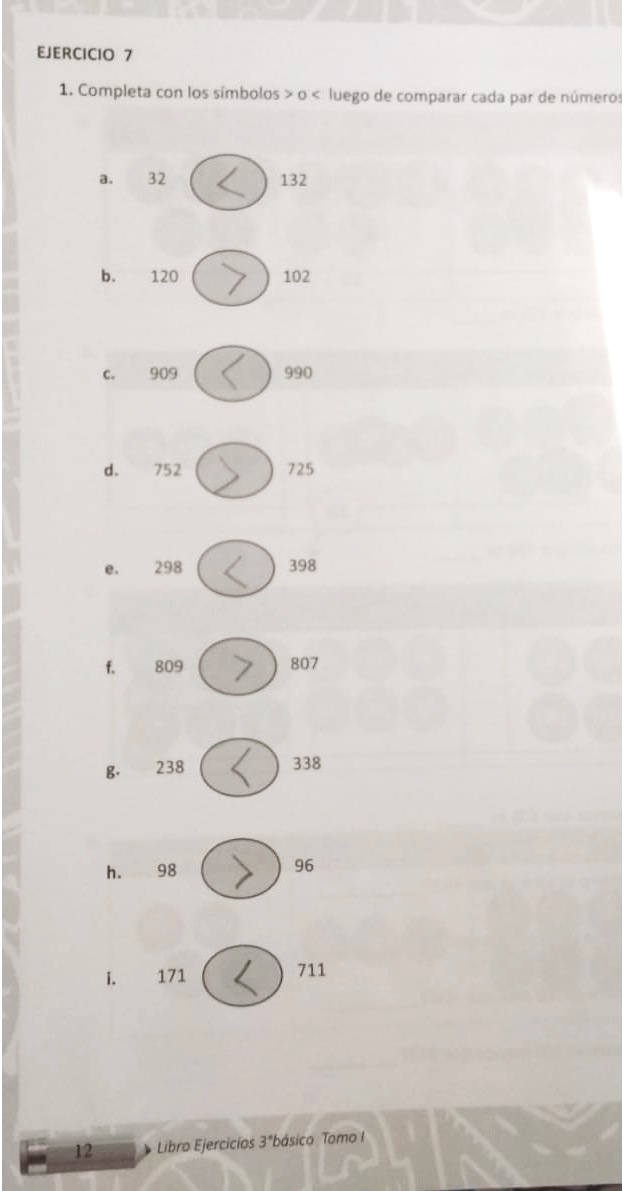 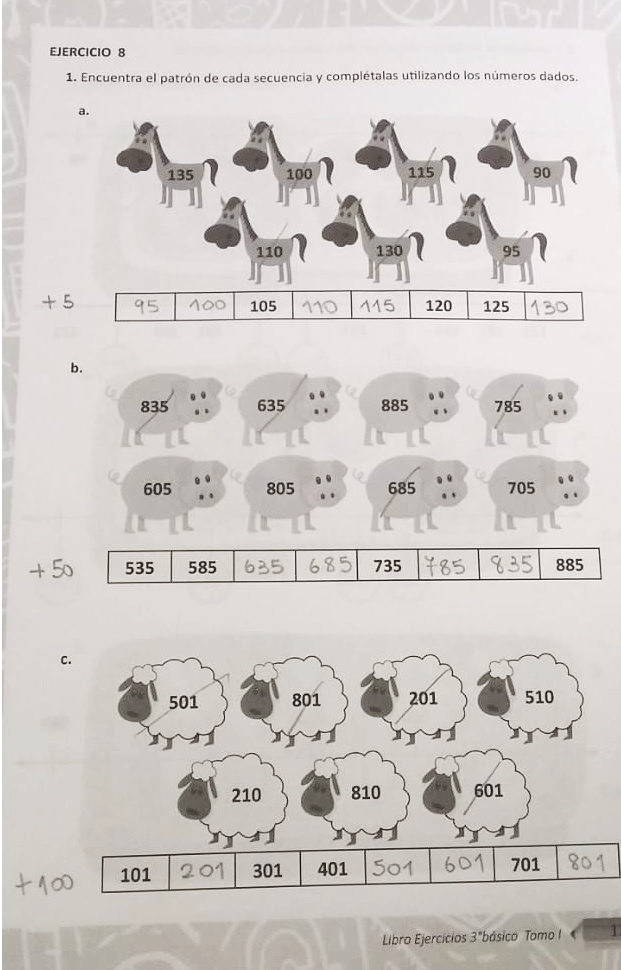 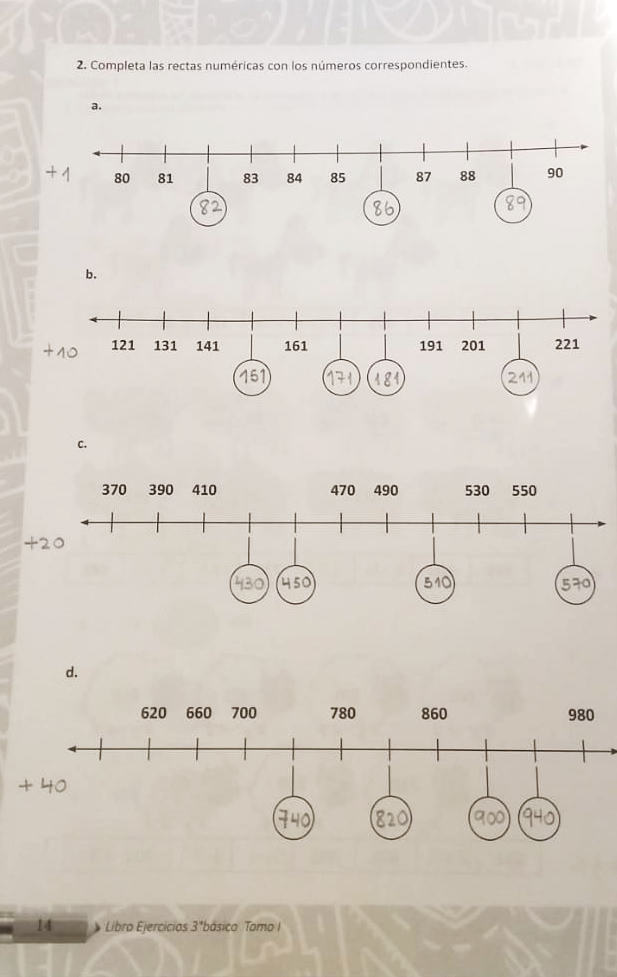 